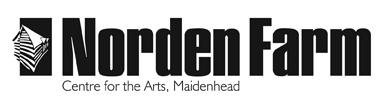 Classes & Activities – Course informationBook Club – AU2019Category: 		Adult (18+years)Dates: 		4 Sept, 2 Oct, 6 Nov, 4 DecDay (s): 		WednesdaysTime:		 	7.30pm – 9.30pmStudent Fees: 	£5 per session including a drink from the bar (selected alcoholic / soft drinks)Venue: 		Norden Farm Centre for the ArtsTutor:	 		N/A - please note this is a self-led groupCourse Outline:Share your thoughts on contemporary fiction with other readers in a welcoming and relaxed atmosphere. 4 Sept - Educated by Tara Westover2 Oct - The author of the month is Margaret Atwood. Everyone attending the October meeting is to select one novel to read from the eight below. Obviously if anyone wishes to read more than one of the eight, they can!The Edible Woman Lady OracleThe Handmaid’s Tale
Cat's Eye
Alias Grace
The Blind Assassin
The Penelopiad
Hag-Seed
6 Nov - TBC4 Dec - TBCAre there any other costs? Is there anything I need to bring?NoneTo book please contact: Box Office on 01628 788997 / www.nordenfarm.orgNorden Farm Centre for the Arts Ltd. (No. 5405277) & Norden Farm Centre Trust Ltd. (No. 2713653, Charity Registration No. 1013555) are companies registered in England and Wales. The Registered Office is Altwood Road, Maidenhead, SL6 4PF. 